Mein WertediamantWelche Werte sind mir in der pädagogischen Arbeit mit den Kindern besonders wichtig? Bitte zeichne Deine wichtigsten Werte hier ein.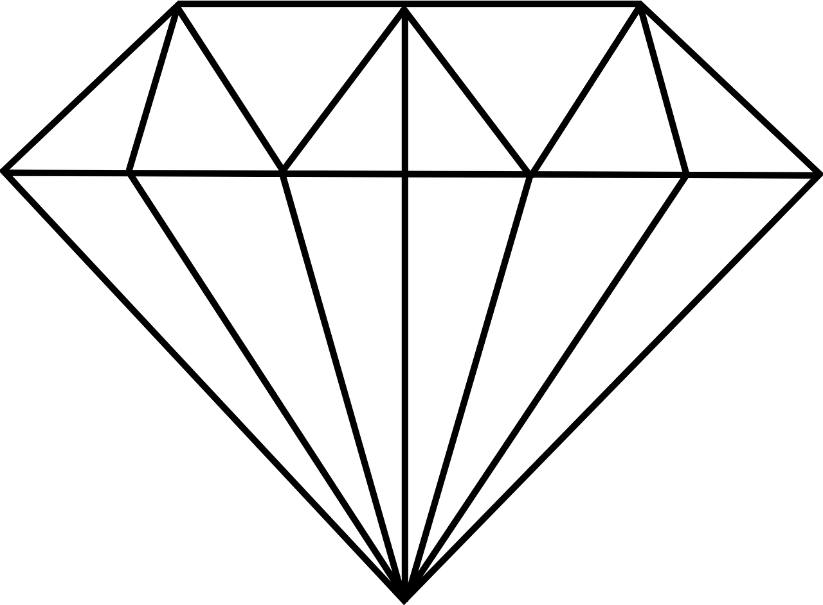 Deine zwei wichtigsten Werte:Was ich unter dem Wert verstehe:1.2.Woran das erkennbar wird:Wie ich das umsetze: